Mrs MahoneyMonday, Tuesday and Wednesday 11:50 – 12:30 Group of 5 girls 6/5th classSET Suggested work for:- week beginning 20th April Teachers email address mrsmahoney1@icloud.comCorrection of work;-  work that has been highlighted should be submitted to my e-mail address above. This can be done by taking a photograph of the work or answers can be typed into an email and then emailed to me. Please make sure that the child’s name is in the subject part of the e-mail. Work that is not highlighted can be marked by an adult, parent or carer.Messages from Mrs Mahoney:- Hope everyone is keeping well and that you are helping out at home please try and do a few chores around the house and don’t spend too long on your phone, iPad, or games consoles. Enjoy the outdoors, do some physical exercise and spend time with your family talking and playing games. There are plenty of games you can play with just simple pack of playing cards. AND REMEMBER  tune into the RTE Home School Hub evert day at 11:00WORD PROBLEMS Go onto PDST/maths week-problem solving initiative click on 2019Monday - solve ‘The Hare and the Tortoise’Tuesday - solve  ‘You never get six’Wednesday – investigate ‘Consecutive numbers’ LITERACY Pre reading Monday This year was supposed to be the 2020 Summer Olympics hosted by Tokyo. The games have now been moved to the summer of 2021.  Estimate and compile a list of all the sports you think are part of the games. Then research the 2016 Summer Olympics. Find out where they were held. How many Irish competitors there were. How many medals were won by the Irish. Complete your list of all sporting events and find out any that are new to the games and any that have been dropped from the games. Research the meaning of the rings. Find out about the motto and mascots. Then find 5 more facts or specific events that happened during one of the games in the past.Reading Tuesday Read the article Faster, Higher, Stronger (see attached photo of text)Create a timeline of the dates mentioned in the recount and state what happened.Write 6 questions based on the recount using who, what, where, when, why and how.Answer the questions ‘Remember’ and ‘’Think and answer one of the questions in the ‘Over to You’ section. (see attached photo)Writing Wednesday Using one of your interesting facts/events and write a short recount to retell to me. Remember an interesting title, and use paragraphs.Beginning – e.g. set the scene, where the games were held, the year, the opening ceremony Middle – e.g. Describe the event, how many nations took part, how many events there were, details on the event that you are talking about, medals won, conclusion – summarise, what was your opinion on the event why did you choose that particular event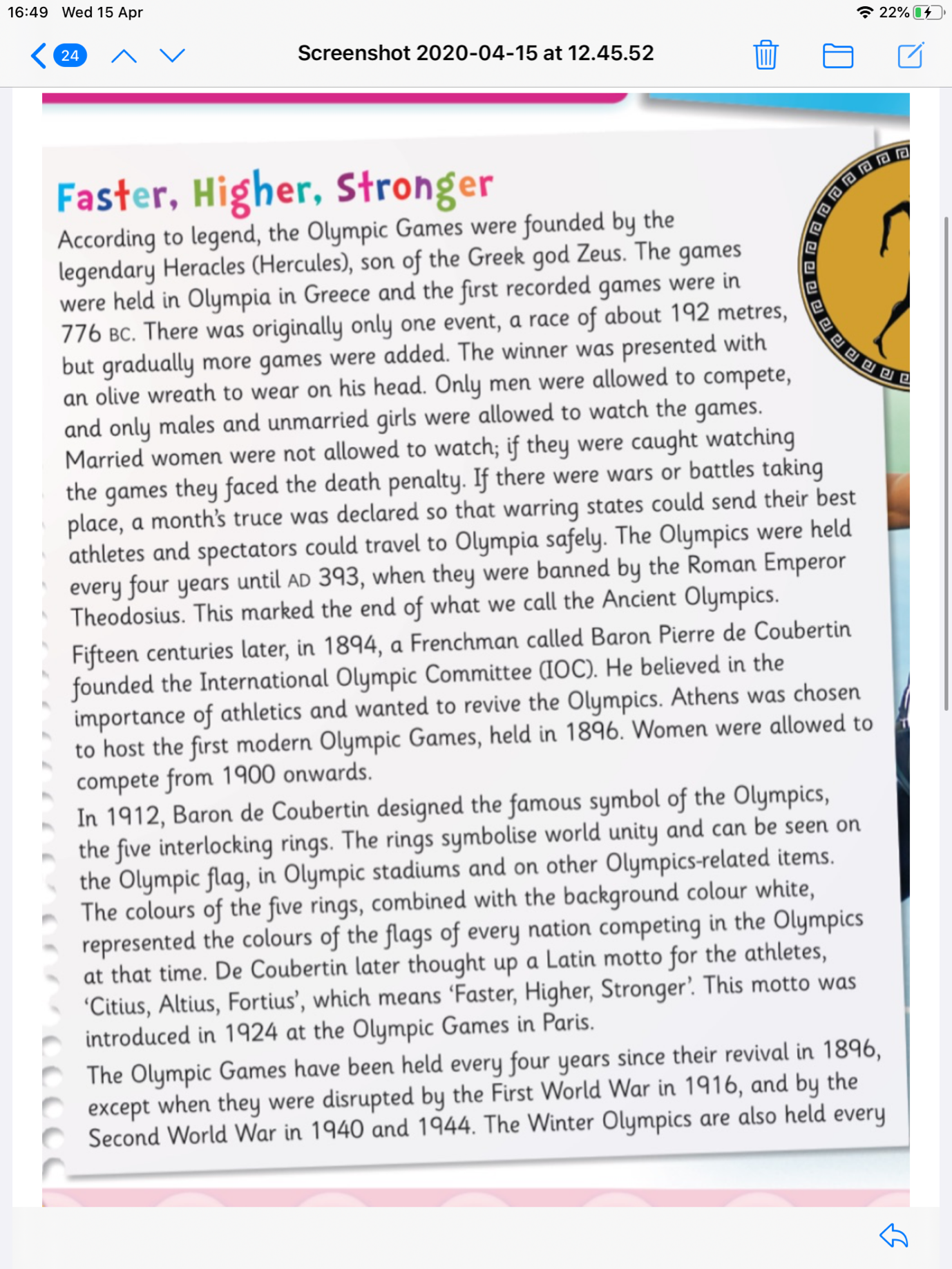 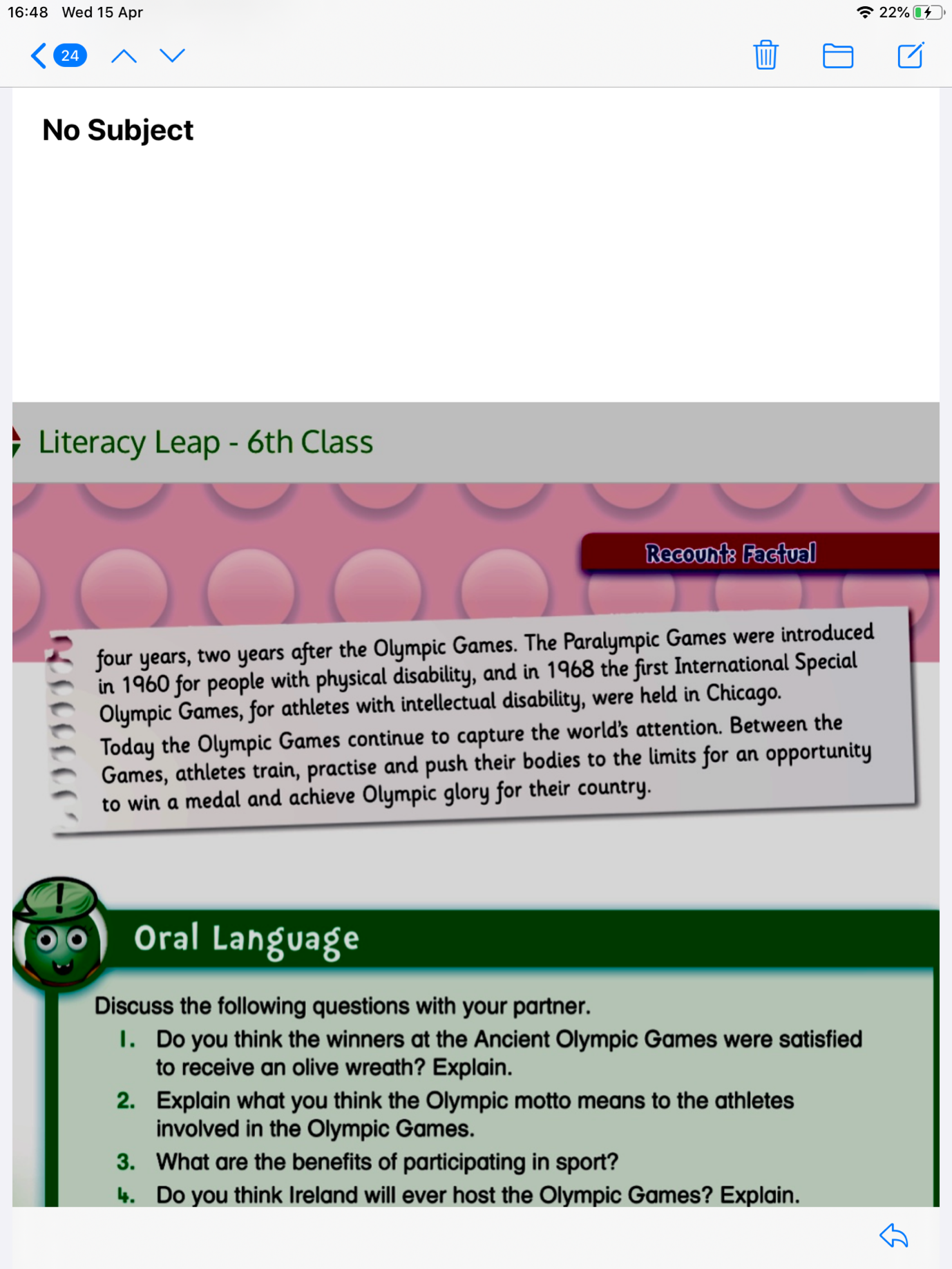 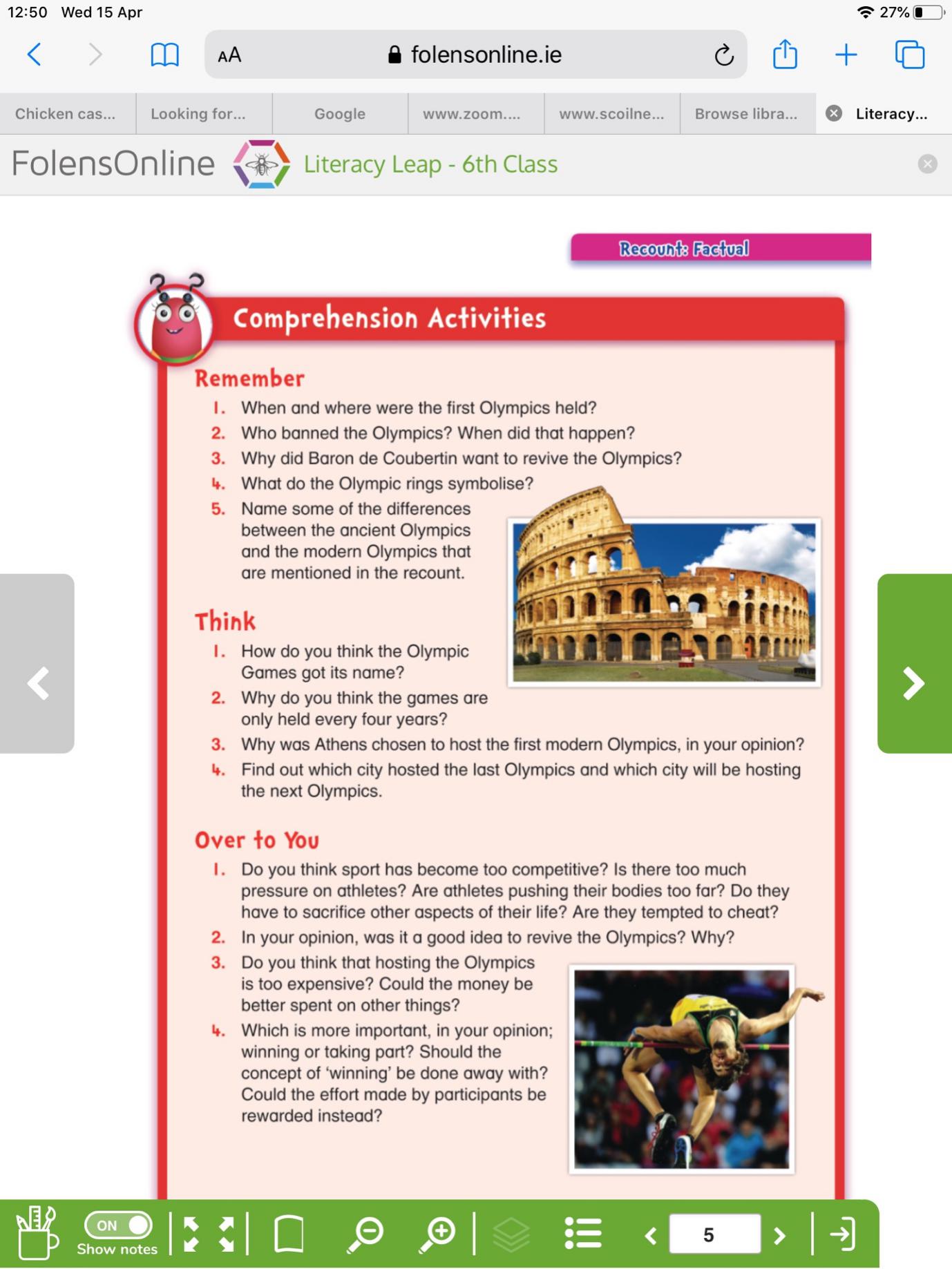 